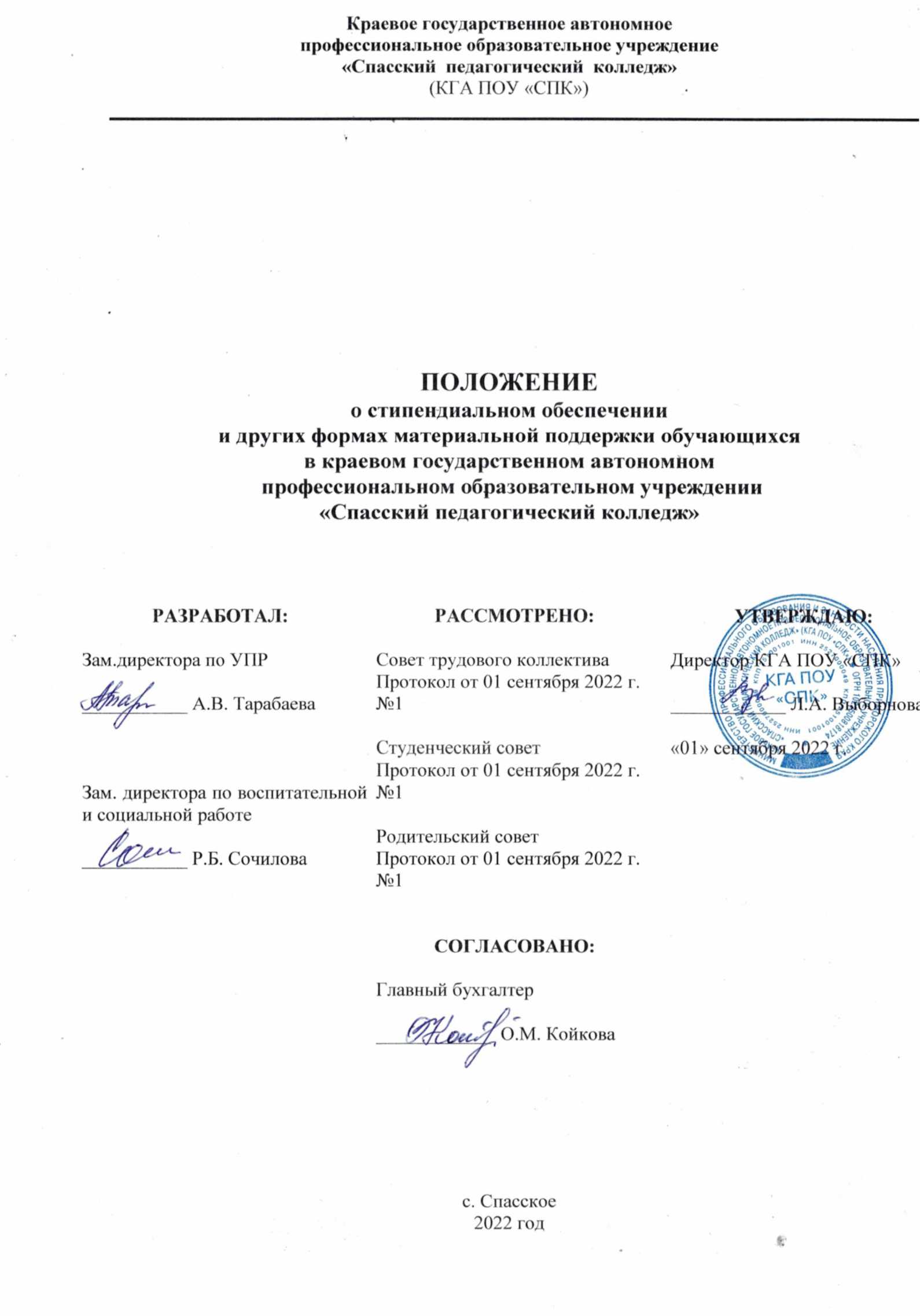 1.Общие положенияНастоящее Положение о стипендиальном обеспечении и других формах материальной поддержки обучающихся в краевом государственном автономном профессиональном образовательном учреждении «Спасский педагогический колледж» (далее по тексту – Положение, колледж) определяет правила назначения и выплаты государственной академической стипендии (включая требования к студентам, которым назначается государственная академическая стипендия) и государственной социальной стипендии студентам, обучающимся в колледже по очной форме обучения за счет средств краевого бюджета (далее - студенты), а также критерии, которым должны соответствовать достижения студентов, обучающихся в колледже по очной форме обучения за счет средств краевого бюджета, для назначения им государственной академической стипендии в повышенном размере (далее - повышенная государственная академическая стипендия). Настоящее Положение разработано в соответствии с: Федеральным законом от 29.12.2012 № 273-ФЗ  «Об образовании в Российской Федерации» (с изменениями и дополнениями); Федеральным законом от 17.07.1999 № 178-ФЗ «О государственной социальной помощи» (с изменениями и дополнениями); Приказом Минобрнауки России от 25.02.2014 №139 «Об установлении требований к студентам, обучающимся по очной форме обучения за счет бюджетных ассигнований бюджетов субъектов Российской Федерации и местных бюджетов, которым назначается государственная академическая стипендия»; Законом Приморского края от 13 августа 2013 г. N 243-КЗ "Об образовании в Приморском крае" (с изменениями и дополнениями); Постановлением Администрации Приморского края от  08.05.2014 г. № 178-па  «Об утверждении Порядка назначения и выплаты государственной академической стипендии, государственной социальной стипендии и ежегодного пособия на приобретение учебной литературы и письменных принадлежностей студентам, обучающимся по очной форме обучения за счет средств краевого бюджета»;Постановление Правительства Приморского края от 29.07.2022 г. №522-пп «О внесении в постановление Администрации Приморского края «Об утверждении Порядка назначения и выплаты государственной академической стипендии, государственной социальной стипендии и ежегодного пособия на приобретение учебной литературы и письменных принадлежностей студентам, обучающимся по очной форме обучения за счет средств краевого бюджета»;Постановление Правительства Приморского края от 20.01.2020 г. №23-пп «О формировании стипендиального фонда»;Постановление Правительства Приморского края от 29.07.2022 г. №518-пп «О внесении изменений в постановление  Правительства Приморского края от 20.01.2020 г. №23-пп «О формировании стипендиального фонда»Постановлением Приморского края от 23.09.2022 г. №647-пп «Об учреждении именных стипендий Губернатора Приморского края обучающимся краевых государственных профессиональных образовательных организаций»; 2. Стипендиальное обеспечение и другие формыматериальной поддержки обучающихся2.1. Стипендией признается денежная выплата, назначаемая обучающимся в целях стимулирования и (или) поддержки освоения ими соответствующих программ среднего профессионального образования. 2.2. Обучающимся могут устанавливаться следующие виды стипендий: - государственная академическая стипендия; - государственная социальная стипендия; - стипендия Президента Российской Федерации и стипендии Правительства Российской Федерации; - именная стипендия Губернатора Приморского края. 2.3.Размеры стипендий, устанавливаемые Президентом Российской Федерации или Правительством Российской Федерации, порядок их выплат определяются Президентом Российской Федерации или Правительством Российской Федерации. Именная стипендия Губернатора Приморского края устанавливается в целях стимулирования обучающихся к достижению более высоких результатов в интеллектуальной, творческой и спортивной сферах деятельности в интересах социально-экономического и этнокультурного развития Приморского края. Размер именной стипендии Губернатора Приморского края, условия и порядок её присуждения и выплаты устанавливается постановлением Губернатора приморского края. 2.4.Обучающимся Колледжа очной форме обучения назначается государственная академическая стипендия и (или) государственная социальная стипендия за счет средств краевого бюджета. Стипендии утверждаются приказом директора. 2.5. Государственная академическая стипендия обучающимся выплачиваются в размерах, определяемых Колледжем с учетом мнения Студенческого совета колледжа в пределах средств, выделяемых Колледжу на стипендиальное обеспечение (стипендиальный фонд). Порядок распределения стипендиального фонда по видам стипендий определяется Колледжем с учетом мнения Студенческого совета Колледжа.2.6. Размеры государственной академической стипендии, государственной социальной стипендии обучающимся, определяемые Колледжем, не могут быть меньше нормативов для формирования стипендиального фонда для выплаты обучающимся в краевых государственных профессиональных образовательных организациях, государственной академической стипендии и государственной социальной стипендии, установленных Правительством Приморского края, по категориям обучающихся с учетом, установленных в Приморском крае районного коэффициента и уровня инфляции. 	2.7. Выплата государственной академической стипендии, в том числе повышенной государственной академической стипендии, приостанавливается с 1 числа месяца, следующего за месяцем предоставления академического отпуска, а также отпуска по беременности и родам, отпуска по уходу за ребенком до достижения им возраста трех лет, и возобновляется с 1 числа месяца выхода из академического отпуска, а также отпуска по беременности и родам, отпуска по уходу за ребенком до достижения им возраста трех лет по результатам промежуточной аттестации, имевшимся на дату предоставления академического отпуска, а также отпуска по беременности и родам, отпуска по уходу за ребенком до достижения им возраста трех лет, с учетом периода обучения, за который государственная академическая стипендия студентам, в том числе повышенная государственная академическая стипендия, была выплачена до предоставления академического отпуска, а также отпуска по беременности и родам, отпуска по уходу за ребенком до достижения им возраста трех лет.	2.8. Студентам, переведенным в колледж из другого учебного заведения на бюджетную основу или с одной специальности на другую (бюджет) в колледже, стипендии назначаются на общих основаниях после устранения разницы в учебных планах (если таковы существуют).  2.9. Студентам - иностранным гражданам и лицам без гражданства, осваивающим образовательные программы среднего профессионального образования по очной форме обучения, выплачиваются государственные академические стипендии на условиях, установленных настоящим Порядком для граждан Российской Федерации, если они обучаются за счет средств краевого бюджета.3. Порядок и содержание работы стипендиальной комиссии3.1.Вопросы, связанные с назначением и выплатой стипендии, решаются Стипендиальной комиссией в пределах полномочий, определенных настоящим Положением и иными локальными актами Колледжа. Основной задачей деятельности Стипендиальной комиссии Колледжа является: - представление к назначению государственных академических стипендий различным категориям обучающихся, включая определение количества стипендиатов и размера стипендий (не ниже установленного законодательством Российской Федерации); - рассмотрение решения о переводе обучающихся с платной (договорной) формы обучения на бюджетную (бесплатную) форму обучения в соответствии с Положением «О переводе обучающихся с платной (договорной) формы обучения на бесплатную (бюджетную) форму обучения». 3.2.Стипендиальная комиссия формируется и утверждается приказом директора ежегодно до 01 сентября и действует в течение всего учебного года в следующем составе: - руководитель образовательного учреждения либо его заместитель - председатель стипендиальной комиссии; - зам. директора по воспитательной работе - заместитель председателя Стипендиальной комиссии; - секретарь Стипендиальной комиссии избирается из состава Стипендиальной комиссии. Члены комиссии: - бухгалтер; - заведующие отделениями; - старосты групп или представители студентов каждой специальности. Планирование и организацию работы, а также непосредственное руководство Стипендиальной комиссией осуществляет ее председатель. 3.3.Заседания Стипендиальной комиссии проводятся по решению председателя, а также согласно специфики порядка назначения определенного вида стипендии или материальной поддержки обучающихся: по мере необходимости или один раз в семестр. 3.4.Решение Стипендиальной комиссии считается принятым, если за него проголосовало простое большинство присутствующих на заседании членов комиссии при кворуме не менее 2/3 её состава. При равенстве голосов право решающего голоса принадлежит председателю комиссии. Оформление протоколов осуществляет секретарь Стипендиальной комиссии. Окончательное решение о назначении стипендии и других форм материальной поддержки обучающихся утверждается приказом директора Колледжа.4. Назначение и выплата государственной академической стипендии студентам, обучающимся по очной форме обучения за счет средств краевого бюджета	4.1. Студент, которому назначается государственная академическая стипендия, должен соответствовать требованиям к студентам, обучающимся по очной форме обучения за счет средств краевого бюджета, которым назначается государственная академическая стипендия, установленным приказом Министерства образования и науки Российской Федерации от 25 февраля 2014 года № 139 «Об установлении требований к студентам, обучающимся по очной форме обучения за счет бюджетных ассигнований бюджетов субъектов Российской Федерации и местных бюджетов, которым назначается государственная академическая стипендия»:-отсутствие по итогам промежуточной аттестации оценки «удовлетворительно»;-отсутствие академической задолженности. Государственная академическая стипендия назначается студентам в зависимости от успехов в учебе на основании результатов промежуточной аттестации в соответствии с календарным учебным графиком с 1 числа месяца, следующего за месяцем ее окончания, не реже двух раз в год.	4.2. Размеры государственной академической стипендии, определяемые Колледжем, не могут быть меньше нормативов для формирования стипендиального фонда для выплаты обучающимся в краевых государственных профессиональных образовательных организациях, государственной академической стипендии установленной Правительством Приморского края с учетом, установленных в Приморском крае районного коэффициента и уровня инфляции:на 01 сентября 2022 года	4.3. Государственная академическая стипендия студентам, назначается приказом директора колледжа по представлению стипендиальной комиссии колледжа на период по месяц окончания очередной промежуточной аттестации в соответствии с календарным учебным графиком:-по итогам зимней экзаменационной сессии на период с 1 января по 30 июня, -по итогам летней экзаменационной сессии - с 1 июля по 31 декабря; 	4.4. Дифференцированные оценки по зачетам, а также оценки по учебной практике и производственной практики (практики по профилю специальности) учитываются наравне с оценками, полученными в период экзаменационной сессии.	Оценки по факультативным дисциплинам при назначении стипендии не учитываются.	4.5. В период с начала учебного года по месяц окончания первой промежуточной аттестации в соответствии с календарным учебным графиком государственная академическая стипендия выплачивается всем студентам первого курса, обучающимся по очной форме обучения за счет средств краевого бюджета (с 1 сентября по 31 декабря).	4.6. Студентам, обучающимся в колледже, в том числе обучающимся - иностранным гражданам и лицам без гражданства, указанным в п.2.9. настоящего Положения, за особые достижения в какой-либо одной или нескольких областях деятельности (учебной, научно-исследовательской, общественной, культурно-творческой и спортивной) назначается повышенная государственная академическая стипендия.	4.7. Выплата государственной академической стипендии, прекращается с 1 числа месяца, следующего за месяцем получения студентом оценки «удовлетворительно» во время прохождения промежуточной аттестации, или образования у студента академической задолженности.	4.8. Выплата государственной академической стипендии, прекращается со дня отчисления обучающегося из колледжа.В этом случае размер государственной академической стипендии, выплачиваемой за месяц, в котором происходит отчисление, определяется пропорционально количеству дней с 1 числа месяца до даты отчисления.5. Назначение и выплата государственной социальной стипендии	5.1. Государственная социальная стипендия назначается студентам являющимся детьми-сиротами и детьми, оставшимися без попечения родителей, лицами из числа детей-сирот и детей, оставшихся без попечения родителей, лицами, потерявшими в период обучения обоих родителей или единственного родителя, детьми-инвалидами, инвалидами I и II групп, инвалидами с детства, студентам, подвергшимся воздействию радиации вследствие катастрофы на Чернобыльской АЭС и иных радиационных катастроф, вследствие ядерных испытаний на Семипалатинском полигоне, студентам, являющимся инвалидами вследствие военной травмы или заболевания, полученных в период прохождения военной службы, и ветеранами боевых действий, а также студентам из числа граждан, проходивших в течение не менее трех лет военную службу по контракту в Вооруженных Силах Российской Федерации, во внутренних войсках Министерства внутренних дел Российской Федерации, в инженерно- технических, дорожно-строительных воинских формированиях при федеральных органах исполнительной власти и в спасательных воинских формированиях федерального органа исполнительной власти, уполномоченного на решение задач в области гражданской обороны, Службе внешней разведки Российской Федерации, органах федеральной службы безопасности, органах государственной охраны и федеральном органе обеспечения мобилизационной подготовки органов государственной власти Российской Федерации на воинских должностях, подлежащих замещению солдатами, матросами, сержантами, старшинами, и уволенных с военной службы по основаниям, предусмотренным подпунктами «б» - «г» пункта 1, подпунктом «а» пункта 2 и подпунктами «а» - «в» пункта 3 статьи 51 Федерального закона от 28 марта 1998 года № 53-ФЗ «О воинской обязанности и военной службе».5.2. Государственная социальная стипендия назначается также обучающимся, получившим государственную социальную помощь. Государственная социальная стипендия назначается указанной категории студентов со дня представления в КГА ПОУ «СПК» документа, подтверждающего назначение государственной социальной помощи, на один год со дня назначения указанной государственной социальной помощи. Документом, подтверждающим назначение государственной социальной помощи, является уведомление о назначении государственной социальной помощи, выданное органом социальной защиты населения.	5.3. Студентам первого и второго курсов, имеющим оценки успеваемости «отлично» или «хорошо» или «отлично» и «хорошо» и относящимся к категориям лиц, имеющих право на получение государственной социальной стипендии в соответствии с пунктом 5.1 настоящего Положения, или являющимся студентами в возрасте до 20 лет, имеющими только одного родителя - инвалида I группы, назначается государственная академическая и (или) государственная социальная стипендия в повышенном размере (при наличии экономии стипендиального фонда Колледжа).5.4. Размер государственной социальной стипендии в п. 5.3. определяется колледжем самостоятельно, в пределах средств, предусмотренных на указанные цели в составе стипендиального фонда колледжа, но не ниже установленных нормативов, которые могут быть проиндексированы с учётом уровня инфляции: на 01 сентября 2022 годаВыплата государственной социальной стипендии студентам, осуществляется колледжем ежемесячно.5.5. Государственная социальная стипендия назначается студенту приказом директора колледжа со дня представления в колледж документа, подтверждающего соответствие одной из категорий граждан, указанных в пункте 3.1 настоящего Положения, по месяц прекращения действия основания ее назначения (за исключением категории лиц, получивших государственную социальную помощь).В случае если документ, подтверждающий соответствие одной из категорий граждан, указанных в пункте с пунктом 5.1 настоящего Положения (за исключением категории лиц, получивших государственную социальную помощь), является бессрочным, государственная социальная стипендия назначается обучающемуся до окончания обучения.Обучающимся, относящимся к категории лиц, получивших государственную социальную помощь, государственная социальная стипендия назначается приказом директора колледжа со дня представления в колледж документа, подтверждающего назначение государственной социальной помощи, на один год со дня назначения указанной государственной социальной помощи.5.6. Выплата государственной социальной стипендии студентам, прекращается со дня отчисления обучающегося из колледжа.В этом случае размер государственной социальной стипендии, выплачиваемой за месяц, в котором происходит отчисление, определяется пропорционально количеству дней с 1 числа месяца до даты отчисления.5.7.  Нахождение обучающегося в академическом отпуске, а также отпуске по беременности и родам, отпуске по уходу за ребенком до достижения им возраста трех лет не является основанием для прекращения выплаты (назначения) государственной социальной стипендии.6. Назначение и выплата повышенной государственной академической стипендии студентам, обучающимся по очной форме обучения за счет средств краевого бюджета6.1. Повышенная государственная академическая стипендия выплачивается при наличии экономии стипендиального фонда Колледжа и согласно Порядку определения списка студентов, претендующих на получение повышенной государственной академической стипендии, и размера повышенной стипендии (Приложение 1).6.2. Повышенная государственная академическая стипендия, назначается приказом директора колледжа по представлению стипендиальной комиссии колледжа на период по месяц окончания очередной промежуточной аттестации в соответствии с календарным учебным графиком:-по итогам зимней экзаменационной сессии на период с 1 января по 30 июня, -по итогам летней экзаменационной сессии - с 1 июля по 31 декабря; 	6.3. Достижения студентов для назначения им повышенной государственной академической стипендии должны соответствовать одному или нескольким критериям, установленным Приложением 2 к настоящему Положению.	6.4. Численность студентов, получающих повышенную государственную академическую стипендию, не может составлять более 10 процентов общего числа студентов, получающих государственную академическую стипендию.Размер повышенной государственной академической стипендии определяется колледжем с учетом мнения Студенческого совета Колледжа.	6.5. Повышенная государственная академическая стипендия назначается за достижения студента в учебной деятельности при соответствии этих достижений одному или нескольким из следующих критериев:а) получение студентом в течение не менее двух следующих друг за другом промежуточных аттестаций, предшествующих назначению повышенной государственной академической стипендии, только оценок «отлично».б) получение студентом в течение года, предшествующего назначению повышенной государственной академической стипендии, награды (приза) за результаты проектной деятельности;в) признание студента победителем или призером международной, всероссийской, ведомственной или региональной олимпиады, конкурса, соревнования, состязания или иного мероприятия, направленных на выявление учебных достижений студентов, проведенных в течение года, предшествующего назначению повышенной государственной академической стипендии.В случае наличия в течение года, предшествующего назначению повышенной государственной академической стипендии, пересдачи экзамена (зачета) по неуважительной причине повышенная государственная академическая стипендия за достижения студента в учебной деятельности в соответствии с критерием, указанным в подпункте «а» пункта 6.5 настоящего Положения, не назначается.Численность студентов, получающих повышенную государственную академическую стипендию за достижения в учебной деятельности в соответствии с критерием, указанным в подпункте «а» пункта 6.5 настоящего Положения, не может составлять более 10 процентов общего числа студентов, получающих повышенную государственную академическую стипендию.	6.6. Повышенная государственная академическая стипендия назначается за достижения студента в научно-исследовательской деятельности при соответствии этих достижений одному или нескольким из следующих критериев:а) получение студентом в течение года, предшествующего назначению повышенной государственной академической стипендии, награды (приза) за результаты научно-исследовательской работы, проводимой студентом;б) наличие у студента публикации в научном (учебно-научном, учебнометодическом) международном, всероссийском, ведомственном или региональном издании в течение года, предшествующего назначению повышенной государственной академической стипендии.	6.7. Повышенная государственная академическая стипендия назначается за достижения студента в общественной деятельности при соответствии этих достижений одному или нескольким из следующих критериев:а)	систематическое участие студента в течение года, предшествующего назначению повышенной государственной академической стипендии, в проведении (обеспечении проведения) общественно значимой деятельности социального, культурного, правозащитного, общественно полезного характера, организуемой колледжем или с его участием, подтверждаемое документально;б)	систематическое участие студента в течение года, предшествующего назначению повышенной государственной академической стипендии, в деятельности по информационному обеспечению общественно значимых мероприятий,	общественной	жизни	колледжа,	подтверждаемое документально.	6.8. Повышенная государственная академическая стипендия назначается за достижения студента в культурно-творческой деятельности при соответствии этих достижений одному или нескольким из следующих критериев:а) получение студентом в течение года, предшествующего назначению повышенной государственной академической стипендии, награды (приза) за результаты культурно-творческой деятельности, осуществленной им в рамках деятельности, проводимой колледжем или иной организацией, в том числе в рамках конкурса, смотра и иного аналогичного международного, всероссийского, ведомственного, регионального мероприятия, подтверждаемое документально;б) публичное представление студентом в течение года, предшествующего назначению	повышенной	государственной академической стипендии, созданного им произведения литературы или искусства (литературного произведения, драматического, музыкально-драматического произведения, сценарного	произведения,	хореографического произведения, пантомимы, музыкального произведения с текстом или без текста, аудиовизуального произведения, произведения живописи, скульптуры, графики, дизайна, графического рассказа, комикса, другого произведения изобразительного искусства,	произведения	 декоративно-прикладного, сценографического искусства, произведения архитектуры, градостроительства, садово-паркового искусства, в том числе в виде проекта, чертежа, изображения, макета, фотографического произведения, произведения, полученного способом, аналогичным фотографии,	географической, геологической, другой карты, плана, эскиза, пластического произведения, относящегося к географии, топографии и другим наукам, а также другого произведения), подтверждаемое документально;в)	систематическое участие студента в течение года, предшествующего назначению повышенной государственной академической стипендии, в проведении (обеспечении проведения) публичной культурно-творческой деятельности воспитательного, пропагандистского характера и иной общественно значимой публичной культурно-творческой деятельности, подтверждаемое документально.	6.9. Повышенная государственная академическая стипендия назначается за достижения студента в спортивной деятельности при соответствии этих достижений одному или нескольким из следующих критериев:а) получение студентом в течение года, предшествующего назначению повышенной государственной академической стипендии, награды (приза) за результаты спортивной деятельности, осуществленной им в рамках спортивных международных, всероссийских, ведомственных, региональных мероприятий, проводимых Организацией или иной организацией;б) систематическое участие студента в течение года, предшествующего назначению повышенной государственной академической стипендии, в спортивных мероприятиях воспитательного, пропагандистского характера и (или) иных общественно значимых спортивных мероприятиях, подтверждаемое документально;в) выполнение нормативов и требований золотого знака отличия «Всероссийского физкультурно-спортивного комплекса «Готов к труду и обороне» (ГТО) соответствующей возрастной группы на дату назначения повышенной государственной академической стипендии.6.10. Выплата повышенной государственной академической стипендии, прекращается с 1 числа месяца, следующего за месяцем получения студентом оценки «удовлетворительно» во время прохождения промежуточной аттестации, или образования у студента академической задолженности.6.11. Выплата повышенной государственной академической стипендии студентам, прекращается со дня отчисления обучающегося из колледжа.В этом случае размер государственной повышенной государственной академической стипендии выплачиваемой за месяц, в котором происходит отчисление, определяется пропорционально количеству дней с 1 числа месяца до даты отчисления.7. Порядок назначения и условия выплаты именной стипендии Губернатора Приморского края7.1. Именные стипендии являются дополнительными к государственным академическим стипендиям. 7.2. Порядок назначения и выплаты именных стипендий для обучающихся определяется в соответствии с действующим законодательством Российской Федерации и Приморского края. (Федеральным законом от 29 декабря 2012 года № 273-ФЗ «Об образовании в Российской Федерации», на основании Устава Приморского края, в соответствии с Законом Приморского края от 13 августа 2013 года №243-K3 «Об образовании в Приморском крае» Правительство Приморского края, Постановление Правительства приморского края от23.09.2022 г. №647-пп «Об учреждении именных стипендий Губернатора Приморского края обучающимся краевых государственных профессиональных образовательных организаций)Претендентами на стипендию являются обучающиеся краевых государственных профессиональных образовательных организаций, находящихся в ведении органов исполнительной власти Приморского края, в возрасте до 25 лет, по очной форме обучения за счет средств краевого бюджета по программам среднего профессионального образования, имеющие хорошие и отличные результаты промежуточной аттестации за полугодие, предшествующее назначению стипендии, не имеющие академических задолженностей и показавшие уникальные успехи одновременно в нескольких видах деятельности (не менее двух): учебно-профессиональной, творческой, патриотической и спортивной (далее — претендент).При	равных	условиях	преимуществом	при	отборе претендентов пользуются следующие категории (при наличии подтверждающих документов):дети-сироты и дети, оставшиеся без попечения родителей, лица из числа детей-сирот и детей, оставшихся без попечения родителей;дети-инвалиды, инвалиды I и II групп.Стипендии назначаются два раза в год сроком на шесть месяцев.Ежемесячный размер стипендии составляет 4 000 рублей.Министерство профессионального образования и занятости населения Приморского края (далее - министерство) уведомляет образовательные организации о начале отбора претендентов и утвержденном размере квот на стипендии не позднее 1 сентября (в 2022 году не позднее 1 октября) и 1 марта текущего года соответственно.Отбор претендентов осуществляется в образовательных организациях в соответствии с квотами на стипендии. Список квот на стипендии ежегодно утверждается приказом министерства и размещается на официальном сайте Правительства Приморского края и органов исполнительной власти Приморского края в информационно-телекоммуникационной сети Интернет.7.3.Размеры краевых именных стипендий, условия и порядок их присуждения и выплаты устанавливаются законами Приморского края:учредить 150 именных стипендий Губернатора Приморского края в размере 4 000 рублей в месяц, назначаемых обучающимся краевых государственных профессиональных образовательных организаций, находящихся в ведении органов исполнительной власти Приморского края, два раза в год сроком на шесть месяцев и выплачиваемых за счет средств краевого бюджета.7.4. Обучающиеся, получающие государственную академическую и социальную стипендии, имеют право получать одновременно именные стипендии.   7.5. Решение о выдвижении претендентов принимается органом студенческого самоуправления образовательной организации.  7.6. Для назначения стипендии образовательная организация в течение 30 рабочих дней со дня уведомления министерством образовательной организации о начале отбора претендентов направляет в министерство:а) на каждого претендента (по итогам предшествующих шести месяцев) следующие документы:полные анкетные данные претендента по форме согласно Приложению 5 к настоящему Положению;копию паспорта гражданина Российской Федерации (в случае его отсутствия - временное удостоверение личности гражданина Российской Федерации);копию страниц зачетной книжки с результатами промежуточных аттестаций за весь период обучения, заверенную образовательной организацией и (или) структурным подразделением образовательной организации;характеристику с указанием конкретных достижений претендента в соответствии с требованиями, установленными пунктом 7.2 Положения;копии документов, подтверждающих уникальные успехи претендента в учебно-профессиональной, творческой, патриотической и спортивной деятельности;документы, подтверждающие получение согласия претендента на обработку персональных данных для решения вопроса о назначении стипендии;б) на всех претендентов от образовательной организации следующие документы:решение органа студенческого самоуправления образовательной организации о выдвижении претендентов (документ должен быть прошит и пронумерован);общий список претендентов, подписанный руководителем органа студенческого самоуправления образовательной организации и утвержденный руководителем образовательной организации (с указанием образовательной организации, профессии/специальности, курса, контактного телефона и адреса электронной почты претендента).7.7. Ответственность за достоверность сведений, представленных в документах, возлагается на образовательные организации.7.8. Министерство в течение пяти рабочих дней со дня поступления документов, предусмотренных пунктом 7.6 Положения, проверяет полноту, достоверность и соответствие сведений в представленных документах требованиям, указанным в пунктах 7.2 и 7.6 Положения, и принимает решение о назначении или об отказе в назначении стипендии претенденту.Решение об отказе в назначении стипендии претенденту принимается при наличии следующих оснований:несоответствие информации о претенденте и его достижениях требованиям, установленным пунктом 7.2 настоящего Порядка;непредставление (представление не в полном объеме) документов, указанных в пункте 7.6 Положения;обнаружение недостоверных сведений в представленных документах.7.9. Списки претендентов, которым назначена стипендия (далее - стипендиатов Губернатора Приморского края), в течение 15 рабочих дней со дня принятия решения о назначении стипендии утверждаются приказом министерства и размещаются на официальном сайте Правительства Приморского края и органов исполнительной власти Приморского края в информационно-телекоммуникационной сети Интернет.7.10. В случае принятия решения об отказе в назначении стипендии претенденту министерство в течение пяти рабочих дней со дня принятия такого решения направляет в образовательную организацию письменное уведомление об отказе в назначении стипендии претенденту с указанием причин отказа.7.11. Колледж в течение семи рабочих дней со дня получения уведомления об отказе имеет право устранить основания для отказа в назначении стипендии претенденту.7.12. В течение 10 рабочих дней со дня издания министерством приказа о назначении стипендии министерством формируется реестр на выплату стипендий.7.13. Осуществление выплаты стипендии производится министерством путем перечисления денежных средств с лицевого счета министерства, открытого в Управлении федерального казначейства по Приморскому краю, на счета претендентов, открытые в кредитных организациях, реквизиты которых предоставляются образовательной организацией в составе полных анкетных данных в течение пяти рабочих дней со дня поступления средств на лицевой счет министерства в соответствии с приказом министерства об утверждении списка стипендиатов Губернатора Приморского края.В случае изменения банковских реквизитов, фамилии, имени или отчества (при наличии) образовательная организация сообщает об этом в министерство в течение 14 дней.7.14. Выплата стипендий прекращается с момента окончания срока выплаты стипендий, указанного в пункте 7.2. настоящего Положения, либо досрочно в случае уведомления образовательной организацией министерства об издании образовательной организацией приказа об отчислении обучающегося из образовательной организации с месяца, следующего за месяцем издания приказа об отчислении.Колледж уведомляет министерство об издании приказа об отчислении обучающегося из образовательной организации в течение пяти рабочих дней со дня издания такого приказа.Приложение 1Порядок определения списка студентов, претендующих на получение повышенной государственной академической стипендии, и размера повышенной стипендии1. Численность студентов, получающих повышенную государственную академическую стипендию, не может составлять более 10 процентов общего числа студентов, получающих государственную академическую стипендию.2. Студенты, претендующие на назначение повышенную государственную академическую стипендию, предоставляют в подразделение в течение пяти рабочих дней после окончания очередной сессии:- личное заявление о рассмотрении документов для назначения повышенной государственной академической стипендии по форме, установленной Приложением 3. Заявление подлежит регистрации в учебной части в день его поступления  (документы, подтверждающие наличие достижений в учебной, научно-исследовательской, общественной, культурно-творческой и спортивной деятельности (за исключением документов, подготавливаемых Колледжем).Документы, предоставленные после истечения указанных сроков, к рассмотрению не принимаются.3. Кандидатура каждого студента, представляемого на получение повышенной стипендии, рассматривается стипендиальной комиссией подразделения и оформляется отдельным протоколом, составляемым по форме, приведенной в Приложении 4.В указанный протокол вносятся сведения о достижениях студента в соответствии с критериями, указанными в разделе 6 настоящего Положения, и баллах, начисленных за эти достижения (Приложения 2), на основании документов, соответствующих требованиям, подтверждающим достижения студента критериям назначения повышенной государственной академической стипендии (Приложение 2).4. Соответствие учебных достижений студента одному или нескольким из критериев, установленных пунктом 6.5. – 6.10 настоящего Положения, должно быть подтверждено представленными в стипендиальную комиссию следующими документами:выпиской из зачетной книжки студента (для достижений по критерию 6.5. «а»);копией соответствующего документа (для достижений по критерию 6.5. «б», «в»).5. Соответствие достижений студента одному или нескольким из критериев, установленным в п. 6.6. настоящего Положения, должно быть подтверждено копиями соответствующих документов, статей, программ соответствующих мероприятий, представляемых в стипендиальную комиссию.6. Соответствие достижений студента в общественной деятельности одному или нескольким из критериев, установленным п. 6.7. настоящего Положения, должно быть подтверждено представленными в стипендиальную комиссию копиями решений уполномоченных органов общественных и профсоюзных организаций, либо представлениями управления учебно-воспитательной работы.7. Соответствие достижений студента в культурно-творческой деятельности одному или нескольким из критериев, установленным п. 6.8. настоящего Положения, должно быть подтверждено представленными в стипендиальную комиссию копиями наградных документов (при соответствии критериям п. 6.8.), других документов, подтверждающих участие студента в мероприятиях (при соответствии критериям пп. 6.8. «б», «в.8. Соответствие достижений студента в спортивной деятельности одному или нескольким из критериев, установленным п. 6.9. настоящего Положения, должно быть подтверждено представленными в стипендиальную комиссию копиями наградных документов (при соответствии критериям п. 6.9.9. Студенческий совет представляет в стипендиальную комиссию список студентов, претендующих на получение повышенной государственной академической стипендии за достижения в учебной, научно-исследовательской, общественной, культурно-творческой и спортивной деятельности по каждому виду достижений в порядке ранжирования по признаку убывания общей суммы баллов.10. Стипендиальная комиссия проверяет соответствие достижений студентов из списков подразделений критериям, установленным в разделе 6 настоящего Положения, и документов, требованиям, предъявляемым для назначения повышенной государственной академической стипендии.В случае выявления несоответствия достижений какого-либо студента либо несоответствия документов требованиям, установленным в Приложении  1 к настоящему Положению, стипендиальная комиссия исключает его из списка.11. В случае если студент имеет достижения в нескольких видах деятельности, предусмотренных разделом 6 настоящего Положения, стипендиальная комиссия определяет не более двух видов деятельности, в которых студент достиг наибольших успехов.12. Размер повышенной государственной академической стипендии по каждому виду достижений определяется на заседании стипендиальной комиссии, на основании списка студентов, претендующих на получение повышенной государственной академической стипендии, при наличии экономии стипендиального фонда.Размер повышенной стипендии утверждается директором Колледжа.13. Назначение повышенной стипендии оформляется приказом директора.Приложение 2ТРЕБОВАНИЯ
к документам, подтверждающим наличие достижений у претендентов
на получение повышенной государственной академической стипендииПри оформлении Студенческим советом предложений по кандидатуре каждого студента, представляемого на назначение повышенной государственной стипендии (далее – претендент), в стипендиальную комиссию предоставляется комплект документов, включающий:1) Протокол заседания Студенческого совета, подписанный всеми членами совета, присутствовавшими на заседании. В протокол вносятся сведения о достижениях претендента в соответствии с критериями, изложенными в разделе 6 Положения, и баллах, начисленных за эти достижения. Протокол подписывается всеми членами Студенческого совета.2) Копию приказа по Колледжу об изменении сроков промежуточной аттестации (в случае продления сроков промежуточной аттестации в период двух последних сессий).3) Документы, подтверждающие наличие достижений в учебной, научно-исследовательской, общественной, культурно-творческой, спортивной деятельности.4) Предоставляемые документы должны подтверждать статус претендента как студента Колледжа, т.е. он должен участвовать в соответствующем мероприятии в качестве студента Колледжа.Приложение 3Форма личного заявленияо рассмотрении документов для назначения повышенной государственной стипендииВ стипендиальную комиссию________________ студента группы _________________________________(Фамилия, Имя, Отчество полностью)ЗаявлениеПрошу рассмотреть мою кандидатуру для назначения мне повышенной государственной академической стипендии по итогам ___________ экзаменационной сессии 20__-20__ учебного года.Академической задолженности и пересдач экзаменов (зачетов) в течение двух последних экзаменационных сессий не имею.К заявлению прилагаю следующие документы:1) …2) …3) …и т.д.(Дата)                                                                                        (Подпись)Приложение 4При достижении 100 баллов  - повышенная академическая стипендия соответствует 10 кратному размеру академической стипендии установленной в Приморском крае на момент установления повышенной академической стипендии при условии экономии стипендиального фонда.При достижении 90 баллов  - повышенная академическая стипендия соответствует 9 кратному размеру академической стипендии установленной в Приморском крае на момент установления повышенной академической стипендии при условии экономии стипендиального фонда.При достижении 80 баллов  - повышенная академическая стипендия соответствует 8 кратному размеру академической стипендии установленной в Приморском крае на момент установления повышенной академической стипендии при условии экономии стипендиального фонда.При достижении 70 баллов  - повышенная академическая стипендия соответствует 7 кратному размеру академической стипендии установленной в Приморском крае на момент установления повышенной академической стипендии при условии экономии стипендиального фонда.При достижении 60 баллов  - повышенная академическая стипендия соответствует 6 кратному размеру академической стипендии установленной в Приморском крае на момент установления повышенной академической стипендии при условии экономии стипендиального фонда.При достижении 50 баллов  - повышенная академическая стипендия соответствует 5 кратному размеру академической стипендии установленной в Приморском крае на момент установления повышенной академической стипендии при условии экономии стипендиального фонда.При достижении 40 баллов  - повышенная академическая стипендия соответствует 4 кратному размеру академической стипендии установленной в Приморском крае на момент установления повышенной академической стипендии при условии экономии стипендиального фонда.При достижении 30 баллов  - повышенная академическая стипендия соответствует 3 кратному размеру академической стипендии установленной в Приморском крае на момент установления повышенной академической стипендии при условии экономии стипендиального фонда.При достижении 25 баллов  - повышенная академическая стипендия соответствует 2,5 кратному размеру академической стипендии установленной в Приморском крае на момент установления повышенной академической стипендии при условии экономии стипендиального фонда.При достижении 20 баллов  - повышенная академическая стипендия соответствует 2 кратному размеру академической стипендии установленной в Приморском крае на момент установления повышенной академической стипендии при условии экономии стипендиального фонда.При достижении 10 баллов  - повышенная академическая стипендия соответствует 1 кратному размеру академической стипендии установленной в Приморском крае на момент установления повышенной академической стипендии при условии экономии стипендиального фонда.Достижения студента в учебной деятельностиДостижения студента в научно-исследовательской деятельностиДостижения студента в общественной деятельностиДостижения студента в культурно-творческой деятельностиДостижения студента в спортивной деятельностиПриложение 5ФормаАНКЕТНЫЕ ДАННЫЕпретендента на назначение именной стипендииГубернатора Приморского краяНаименование стипендииРазмер стипендии, рублейРазмер стипендии с учетом р\к (20%), рублейГосударственной академической стипендии610732Наименование стипендииРазмер стипендии, рублейРазмер стипендии с учетом р\к (20%), рублейГосударственной социальной стипендии9151098Государственная социальная стипендия в повышенном размере915010908ДостижениеНачисляемый балл1. Отличная учеба в течение двух семестров, предшествующих назначению повышенной стипендии 1002. Победитель или призер олимпиад (конкурсов, соревнований, состязаний, за каждый результат в течение двух последних лет) с учетом результатов каждого уровня при уровне мероприятия: 2.1. международный, за пределами Российской Федерации (1, 2, 3 место соответственно) 1002.2. международный, на территории Российской Федерации (1, 2, 3 место соответственно) 902.3. всероссийский, за пределами  Приморского края (1, 2, 3 место соответственно) 1002.4. всероссийский, в пределах Приморского края (1, 2, 3 место соответственно) 702.5. ведомственный (1, 2, 3 место соответственно) 502.6. региональный (1, 2, 3 место соответственно)50 2.7. городской (1, 2, 3 место соответственно) 252.8. колледжный (1, 2, 3 место соответственно) 10ДостижениеНачисляемый балл1. Получение студентом в течение года, предшествующего назначению повышенной государственной академической стипендии, награды (приза) за результаты научно-исследовательской работы, проводимой студентом  1002. Публикации в научном (учебно-научном, учебно-методическом) издании (в течение года, предшествующего назначению повышенной стипендии, за каждый факт) при уровне издания: 2.1. международный1002.2. всероссийский 1002.3. всероссийский, прочие издания 1002.4. ведомственный 502.5. региональный 50ДостижениеНачисляемый балл1. Систематическое участие в проведении социально ориентированной, культурной (культурно-просветительской, культурно-воспитательной) деятельности в форме шефской помощи, благотворительных акций и иных подобных формах при уровне мероприятий (за участие в каждом мероприятии соответствующего уровня): 1.1. международный1001.2. всероссийский 1001.3. межрегиональный 501.4. региональный50 1.5. городской, районный (область) 251.6. колледжный252. Систематическое участие в проведении общественной деятельности, направленной на пропаганду общечеловеческих ценностей, уважения к правам и свободам человека, а также на защиту природы100ДостижениеНачисляемый балл1. Получение награды (приза) за результаты культурно-творческой деятельности, осуществленной в рамках деятельности, проводимой университетом или иной организацией, в том числе в рамках конкурса, смотра и иного аналогичного мероприятия (в течение двух лет, предшествующих назначению повышенной стипендии, за каждый факт) при уровне мероприятия, за каждый факт: международный, за пределами Российской Федерации (1, 2, 3 место соответственно) 100международный, на территории Российской Федерации (1, 2, 3 место соответственно) 90всероссийский, за пределами  Приморского края (1, 2, 3 место соответственно) 100всероссийский, в пределах Приморского края (1, 2, 3 место соответственно) 70ведомственный (1, 2, 3 место соответственно) 50региональный (1, 2, 3 место соответственно)50 городской (1, 2, 3 место соответственно) 25колледжный (1, 2, 3 место соответственно) 102. Публичное представление в течение года, предшествующего назначению повышенной стипендии, созданного произведения литературы или искусства (литературного произведения, драматического, музыкально-драматического произведения, сценарного произведения, хореографического произведения, пантомимы, музыкального произведения с текстом или без текста, аудиовизуального произведения, произведения живописи, скульптуры, графики, дизайна, графического рассказа, комикса, другого произведения изобразительного искусства, произведения декоративно-прикладного, сценографического искусства, произведения архитектуры, градостроительства, садово-паркового искусства, в том числе в виде проекта, чертежа, изображения, макета, фотографического произведения, произведения, полученного способом, аналогичным фотографии, географической, геологической, другой карты, плана, эскиза, пластического произведения, относящегося к географии, топографии и другим наукам, а также другого произведения) при уровне мероприятия, за каждый факт: международный, за пределами Российской Федерации (1, 2, 3 место соответственно) 100международный, на территории Российской Федерации (1, 2, 3 место соответственно) 90всероссийский, за пределами  Приморского края (1, 2, 3 место соответственно) 100всероссийский, в пределах Приморского края (1, 2, 3 место соответственно) 70ведомственный (1, 2, 3 место соответственно) 50региональный (1, 2, 3 место соответственно)50 городской (1, 2, 3 место соответственно) 25Колледжный (1, 2, 3 место соответственно) 103. Систематическое участие студента в проведении (обеспечении проведения) публичной культурно-творческой деятельности воспитательного, пропагандистского характера и иной общественно значимой публичной культурно-творческой деятельности при уровне участия: международный100всероссийский90межрегиональный100региональный70районный50городской50колледжный25ДостижениеНачисляемый балл1. Получение в течение двух лет, предшествующих назначению повышенной стипендии, награды (приза) за результаты спортивной деятельности, осуществленной в рамках спортивных международных, всероссийских, ведомственных, региональных мероприятий, проводимых Колледжем или иной организацией (в командном зачете, за каждый факт), при уровне мероприятия: 1.1. всероссийский (1, 2, 3 место соответственно) 1001.2. ведомственный (1, 2, 3 место соответственно) 501.3. региональный (1, 2, 3 место соответственно) 501.4 городской (1, 2, 3 место соответственно) 251.5. колледжные (1, 2, 3 место соответственно)102. Получение в течение двух лет, предшествующих назначению повышенной стипендии, награды (приза) за результаты спортивной деятельности, осуществленной в рамках спортивных международных, всероссийских, ведомственных, региональных мероприятий, проводимых Колледжем или иной организацией (в индивидуальном зачете, за каждый факт), при уровне мероприятия:1.1. всероссийский (1, 2, 3 место соответственно) 1001.2. ведомственный (1, 2, 3 место соответственно) 501.3. региональный (1, 2, 3 место соответственно) 501.4 городской (1, 2, 3 место соответственно) 251.5. колледжные (1, 2, 3 место соответственно)103. Систематическое участие студента в спортивных мероприятиях воспитательного, пропагандистского характера и (или) иных общественно значимых спортивных мероприятиях при уровне мероприятий (с учетом результатов каждого уровня): 1.1. всероссийский (1, 2, 3 место соответственно) 1001.2. ведомственный (1, 2, 3 место соответственно) 501.3. региональный (1, 2, 3 место соответственно) 501.4 городской (1, 2, 3 место соответственно) 251.5. колледжные (1, 2, 3 место соответственно)101. Название учебного заведения (полное наименование)2. Фамилия, имя, отчество (при наличии)3. Дата рождения4. Паспортные данные гражданина Российской Федерации5. Место рождения (как в паспорте)6. Место жительства по регистрации7. N страхового пенсионного удостоверения8. ИНН9. Профессия/специальность10. Курс11. Контактный телефон12. Адрес электронной почты13. Реквизиты банковского счета претендента на назначение именной стипендии Губернатора Приморского краяРуководитель образовательной организацииФ.И.О.(подпись)ДатаМ.П.